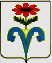 № 3АДМИНИСТРАЦИЯ БЕССТРАШНЕНСКОГО СЕЛЬСКОГО ПОСЕЛЕНИЯ ОТРАДНЕНСКОГО РАЙОНА ПОСТАНОВЛЕНИЕ от 18.12.2015____                                                                                      №138_                                        ст-ца Бесстрашнаят. ОтрадО внесении  изменений в постановление администрации Бесстрашненского сельского поселения от 30 мая 2013 года №42 «О создании антитеррористической комиссии в муниципальном образовании Бесстрашненское сельское поселение Отрадненского района» 	В целях реализации государственной политики в сфере профилактики терроризма, минимизации и ликвидации последствий его проявлений      на территории Бесстрашненского сельского поселения Отрадненского района на основании  Федерального закона от 6 марта 2006 года № 35-ФЗ «О противодействии     терроризму»,  Указа     Президента   Российской   Федерации от15 февраля 2006 года  № 116 «О мерах по противодействию терроризму»,  постановления    главы     администрации    (губернатора)   Краснодарского   края от 29 апреля 2013 года № 426 «О мерах по профилактике терроризма, минимизации и ликвидации последствий его проявлений на территории Краснодарского края» п о с т а н о в л я ю:      	1. Внести изменения в пункт  1 приложение №1  по антитеррористической комиссии в муниципальном образовании Бесстрашненское сельское поселение Отрадненского района и утвердить её состав (приложение  № 1).         2.  Контроль за выполнением настоящего постановления оставляю за собой.          3. Постановление вступает в силу со дня его подписания.Глава Бесстрашненского сельского поселенияОтрадненского  района							              В. Б. ПанинСОСТАВантитеррористической комиссии в администрации Бесстрашненского сельского поселения Отрадненского  района Начальник общего отделаадминистрации Бесстрашненского сельского поселения Отрадненского района                              Н. Н. Мартыщенко                                                 ПРИЛОЖЕНИЕ № 1УТВЕРЖДЕН постановлением администрации Бесстрашненского сельского поселенияОтрадненского района  от ____18.12.2015___________ № 138___ПанинВиктор БорисовичПанинВиктор Борисович-глава Бесстрашненского сельского поселения Отрадненского района, председатель комиссииглава Бесстрашненского сельского поселения Отрадненского района, председатель комиссииМартыщенко Надежда НиколаевнаМартыщенко Надежда Николаевнаначальник общего отдела администрации Бесстрашненского сельского поселения, секретарь комиссииначальник общего отдела администрации Бесстрашненского сельского поселения, секретарь комиссииЧлены комиссии:Члены комиссии:Члены комиссии:Члены комиссии:Члены комиссии:Котлова Зинаида ИвановнаКотлова Зинаида Ивановнавоенно-учетный работник администрацииБесстрашненского сельского поселениявоенно-учетный работник администрацииБесстрашненского сельского поселенияМосквичеваОльга ВикторовнаМосквичеваОльга Викторовнадиректор МБОУ СОШ №28 Бесстрашненского сельского поселения (по согласованию)директор МБОУ СОШ №28 Бесстрашненского сельского поселения (по согласованию)КолохинРоман МихайловичКолохинРоман Михайловичучастковый уполномоченный полиции Отдела МВД (по согласованию)участковый уполномоченный полиции Отдела МВД (по согласованию)Томахина Светлана Викторовна Томахина Светлана Викторовна директор МБУК «СКО Бесстрашненское сельское поселение» (по согласованию)директор МБУК «СКО Бесстрашненское сельское поселение» (по согласованию)ШивляковаЕлена ВладимировнаШивляковаЕлена Владимировнаспециалист по работе с молодежью и спорту администрации Бесстрашненского сельского  поселенияспециалист по работе с молодежью и спорту администрации Бесстрашненского сельского  поселения